Referat foreldreutvalg 11.12.23Lyngtua barnehagekl. 17.00-18.00 Innkalte: Foreldrerepresentanter på avdelingeneFrafall: IngenSaker.Orientering om ny foreldrebetalingssats.Det ble informert om Gebyrregulativ for barnehage 2023. Det vil komme pris endring fra januar.Brukerbetaling: I forslag til statsbudsjettet for 2023 er maksprisen i barnehagen foreslått redusert til 3.000 kr pr måned for heltidstilbud, en reduksjon på 1,6 %. Dersom sluttbehandlingen i statsbudsjettet medfører endringer i ovenstående makspris, vil Lyngdal kommune til enhver tid legge vedtatt nasjonal makspris til grunn for brukerbetaling i de kommunale barnehagene.  3 dagers plass er 70% av maksprisen. Det skal betales for opphold i 11 måneder i året.   Kostpenger: Betaling for kost kommer i tillegg til brukerbetalingen. Satsene for kost er basert på dagens satser, med en økning på 6,9 %. Matvareekspressen som barnehagene har innkjøpsavtale med har varslet en prisøkning på 6,9 % per 5.juli 2022. Annet: Tilbud om søskenmoderasjon, redusert foreldrebetaling og gratis kjernetid blir videreført i tråd med forskrift om foreldrebetaling.   Mat og måltid. Barnehagen informerer om prosessen så lang.Marianne informerte om prosessen rundt kost. Årsaken til prosessen var resultatene fra foreldreundersøkelsen de siste årene. Vi har valgte å ha dette som fokus område for forbedring. Det er gjort et godt stykke arbeid med foresatte og med ansatte på området. Ansatte ønsker økt kompetanse på hva som er sunt kosthold. Det skal gjennomføres kompetanseheving i løpet av vår halvåret. Det er gjort et arbeid med varm måltider. Økt til to varm måltider i uka. Valg utfra standarder som er utarbeidet etter medvirkning fra barn og de ansatte. Marianne informerer om at det er samarbeid mellom UIA og Lyngtua. Prosjektet heter matnyttig. Avklaring av kost i desember. Hva tilbyr barnehagen til barna i desember?Barnehagen skal være en utjevnende arena og tilby sunn mat i barnehagen. (jmf. Nasjonal retningslinjer for mat og måltider i barnehagen, Helsedirektoratet) Vi diskuterte tradisjon aspektet som henger sammen med jul. Det pleier være tradisjon i barnehagen med baking av julekaker som man kan smake. Bra med fokus på mat i samling at barna får kunnskap om mat. Dette ble drøftet på ledermøte i Lyngtua og vi har kommet fram til: reduksjon av tilbud av usunne varer for å balansere kosten i desember.  Vi serverer julegrøt, men vi må se på reduksjon av sukker. Sunnere alternativer på grøt? Eks banan/ epler/rosiner på grøten. (småbarn skal ikke ha særlig rosiner). Avdelinger kan ha bake dager. (2-3 ganger i desember)Ingen utdeling av kaker ellers. (eks til samlinger osv)Det er planlagt Nissefest med utdeling av noe. Hva tenker vi rundt det med å gi en sjokolade? Foreldre representantene ønsker en balanse. Viktig at hjemmet også er med og regulerer dersom man tilbyr litt ekstra godt i barnehagen. Foresatte har også et ansvar for å være med å balansere kosten i desember. Det er viktig at de også er med å regulere slik at det ikke blir så mye søtt denne måneden. I forhold til varmmåltid så er det en positiv smitte effekt. Det er fokus på felleskapet. Smaks opplevelser er viktig for barna.Hvordan skal foreldre vite om våre endringer som er gjort i forhold til mat og måltid? Hvordan kan de vite om vårt forbedringsarbeid her? Innspill om at det er bra med informasjon om endringene i måltidet. Informasjon på døra? Ansatte som informerer. På månedsbrev? Kan man informere om varm måltidet i månedsbrevet?Informasjon og innspill rundt “Gleding” (arrangement) Det har kommet et ønske fra foresatt om å åpne opp for at søsken kan delta. Barnehagen informerer om bakgrunn og rutine for gjennomføring av “Gleding”. Det har vært ønske fra foresatt om å åpne opp for at Gleding blir et arrangement hvor søsken fra andre avdelinger kan delta med sitt søsken. Barnehagen informerer om arrangementet. Formål med arrangementet er å bli kjent med foreldre, ansatte og barn på avdeling, bidra til å bygge nettverk mellom foresatte og forsterke foreldresamarbeidet.Gleding har vært et arrangement i barnehagen hvor det er fokus på å glede barna og foresatte. Foresatte blir kjent på tvers av avdelingen. Fokus på nettverksbygging med andre foresatte. I tillegg har barnet stått i fokus. At barnet får alene tid sammen med foresatt, uten at søsken er med. Årsaken til at søsken ikke har vært invitert, er fordi at barnet skal få denne anledningen alene med sitt barn, uten å måtte dele oppmerksomhet mellom søsken. Alle avdelinger arrangerer Gleding hvert halvår og alle får denne opplevelsen. Spebarn har alltid vært velkomne. Men dette må vi kanskje tydeliggjøre. Tidligere tilbakemeldinger fra foresatte har vært at foresatte er fornøyd med at ikke andre søsken er med, da det skaper mindre styr og at man får fult fokus på sitt barn. Positivt at spebarn kan med.Innspill og drøftinger.Fint å få være alene med sin forelder. Tar bort fokus fra barnet dersom man har med søsken.Innspill om tidspunktet er litt dum, for foresatte som arbeider. Kan dette muligens endres? Hvordan inkluderes barna som ikke får besøk av mammaen og pappaen? Det er ikke alle som kan stille. Kan barn bli ekskludert? Det har vært lite informert om hva Gleding er og hvem som er invitert, formål osv.Hvordan oppleves det for disse barna som ikke får foresatte på besøk? Hva gjør de ansatte for å gi de en god opplevelse? Viktig med fokus på at barna som ikke har foreldre. Kanskje et bedre opplegg for de barna? Ved plass utfordringer, kan man ikke heller være ute? Er det behov for mat? For å forenkle og gi større fokus til formålet? Kan det være kaffe og tegninger? Noe som ikke er belastende? Det er ikke alle som kan stille.Innspill om at det må kunne gå bra å servere middag, den ene dagen.Gode innspill som tas med videre til personalet.Vi ble enige om at man kan ha med søsken og spebarn dersom man ikke har barnevakt/plass i barnehagen.  Ordlyden i brev/informasjon vil være viktig for hvordan informasjonen oppleves av foresatte.Eventuelt. Fravær i personalet. Kan man få mer informasjon ved fravær av ansatte. Styrere orienterte om fravær og rutiner.Rutinen er slik at avdelingen informerer og skriver på tavle/dør når det er vikarer inne. Ved lengre tids fravær av ansatte så informerer avdelingen om dette og om hvem som er vikar. Styrer informerer også ved behov. Ønske fra foresatte: kan avdelingene bli flinkere med å skrive hvem som er borte og hvem som er vikar. Fotografering i barnehagenDet er fortsatt ønskelig om søsken bilde og portrett fra flere avdelinger/foresatte. Barnehagen orienterte i FU møte i høst om rutine for bildetaging/fotografering: De kommunale barnehagene har egne rutiner på billedtaking av barn som er utarbeidet etter veileder for Bilder av barn | Datatilsynet: https://www.datatilsynet.no/personvern-pa-ulike-omrader/skole-barn-unge/bilder-av-barn-pa-nett/ Det er av hensyn til barnet, personvern og GDPR at vi ikke deler bilder av barna på sms, eller andre kanaler.  Det er veldig strenge regler for i det hele tatt ta bilder av barna og det må være gode grunner (faglige og pedagogiske) for å ta bilder. Vi organiserer gruppe-fotografering som et unntak. Her får også barna lov å si nei hvis de ikke ønsker. Det er ikke enkelt bilder. Formålet med gruppe-bilde er inkludering og felleskap. Bakgrunnen for at barnehagen har valgt å ta gruppebilder, er pedagogisk og faglig årsak.  Det er fint at alle barn og foresatte kan se hvem som er i avdelingen for å lettere sikre at alle blir inkludert og invitert ved eks. Med hjem etter barnehagen, eller bursdag.  Barnehagen har erfaring med søsken og portrett bilde av barna. Det er en dag som er vanskelig å organisere til det beste for barnet (jf. Grunnloven § 104 og barnekonvensjonen art. 3 nr. 1.). Det krever mye organisering og er et stress moment for barna og ansatte. Det er mange barn som skal tas bilde av. Foresatte har forventinger i forhold til tøy, hår osv. Det er vanskelig å begrunne portrett og søsken bilder, faglig og pedagogisk. Med unntak av gruppebilder, hvor det handler om fellesskap, inkludering og tilhørighet. Barnehagen skal bygge sin virksomhet på rammeplanen og være en pedagogisk virksomhet, med fokus på barnas beste. Er dette en oppgave som ligger utenfor barnehagens mandat og ansvarsområdeDet kom innspill om at det er ikke ønskelig med portrett/søsken foto med tanke på nåtidens teknologi. Foresatte tar mye bilder av barna sine. Det er rimelig å fremkalle selv.Ønskelig at barna har en god dag og dette er ikke en oppgave som barnehagen skal ta. Vi diskuterte dette med portrett bilder og det var delte meninger. Kunne det vært et portrett bilde i løpet av barnehagetiden?Det kom ide om at barnehagen organiserer gruppebilde til våren, men at foresatte har selv ansvar for å organisere søsken/portrett bilder. Eks. at de som vil ta disse bildene får tildelt tider å komme på for fotografering med foresatt. Styrer skal høre med fotograf om hva som er mulig. Barnehagen er positiv til dette, da de vil bidra til en bedre dag for barna.Det kom innspill om at dette var et godt argument med tanke på å ikke gjøre dette så synlig for de som ikke har mulighet og økonomi for dette, barnehagen skal være en «utjevnende arena», hvor man ikke synliggjør forskjeller. Det ble informert om smittesituasjon på avdelinger. Det har vært tilfeller av skabb. Foreldreutvalget ble orientert om situasjonen og omfanget. Det ble enighet om at styrer sender ut felles informasjon til alle avdelinger om skabb og tiltak.Ref. Ansees som godkjent etter 8 dager dersom det ikke kommer innspill til referent.
Linn Therese Røysland-EgebøStyrer, Lyngtua barnehageMob. 90986141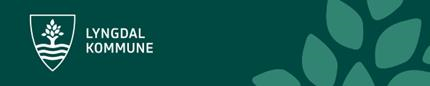 Danielle Eich BiktjørnLerka Henriette MelingSpurvenMari Hansen AbrahamsenHavørna Kennet SævikHakkespettenNadia Michelle BjørnstølSvanen